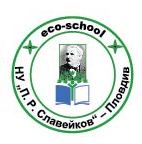                                       Начално  училище “П. Р. Славейков”– гр. Пловдив                     Пловдив,4006, ул. „Славянска”82 тел:(032) 624  506,тел./факс:(032) 632 079,e-mail:nu_prslaveikov@abv.bg__________________________________________________________________________________________ДО  ДИРЕКТОРА НА										                                                                                                      НУ „П. Р. СЛАВЕЙКОВ” -        				      	                        ГР. ПЛОВДИВ                                                                                      З А Я В Л Е Н И Еот………………………………………………………………………………………………адрес: гр/с. ………………………,ул…………………………………№……, тел………………ГОСПОЖО ДИРЕКТОР,              Желая детето ми........................................................................................................от……….клас да бъде освободено от учебни занятия …………….дни, от……………..20….г.   до ……………202……г. ,поради.............................................………………………………………………………………………………………………	Дата ....................20.....г.                                                         Подпис:...............................